Publicado en Madrid el 14/05/2021 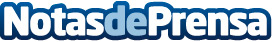 Arkopharma recibe el Premio Sostenibilidad y Medio Ambiente concedido por La RazónLa compañía farmacéutica es reconocida por su compromiso con el medio ambienteDatos de contacto:Mª Luz García Toro 649 975 226Nota de prensa publicada en: https://www.notasdeprensa.es/arkopharma-recibe-el-premio-sostenibilidad-y Categorias: Nacional Industria Farmacéutica Ecología Recursos humanos Sostenibilidad Premios http://www.notasdeprensa.es